Příloha č. 1 - Oceněný soupis prací změn závazku ze dne 16.6.2023Změny kladné v KČ1 046 031,1367 805,20SO01SO02SO04VON53 095,5634 000,00Cena za vícepráce:1 200 931,89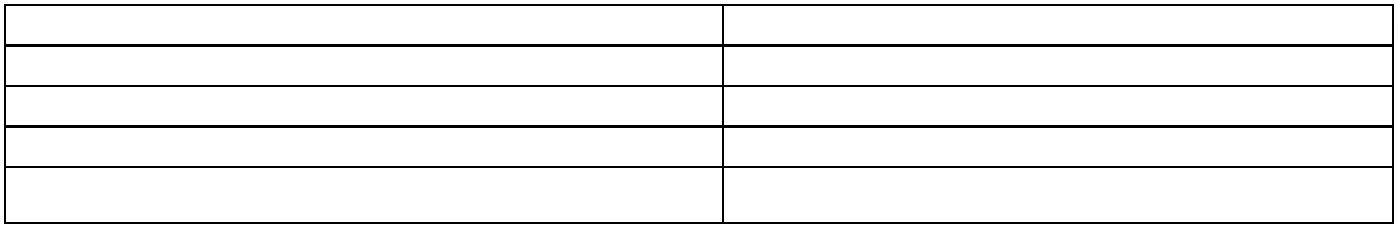 AspeFirma: ALGON a.sPříloha č.9S16.06.2023Rozpis ocenění změn položek - pro ZBV číslo: 1Evidenční číslo a název Stavby:VT Jáchymovský potok - oprava zakrytého profilu (dokončovací práce)Změna soupisu prací (SO/PS)Číslo a název stavebního objektu/provozního souboru (SO/PS):SO 01 - Trámový strop001Číslo a název podobjektu/rozpočtu:SO 01 - Trámový stropPoř. č.pol.Množství veSmlouvěMnožství veZměněMnožstvírozdíluCena zam.j. vKčCena celkemve Smlouvě vKčZměnyzáporné vKčZměnykladné vKčCena celkemve Změně vKčRozdíl cencelkem vKčKód položkyNázev položky3m.j.12456789101112133629995219Očištění vnějších ploch otryskáním nesušenýmkřemičitým pískem betonového povrchuM2186,530403,465216,935350,0065 285,500,0075 927,25141 212,7575 927,2546789629995223R13Příplatek k cenám očištění vnějších plochotryskáním za práci ve stísněném nebo uzavřenémprostoruM2M2M2M2186,530250,50027,98027,980403,465260,50080,81880,818216,93510,00052,83852,838110,00220,00350,00150,0020 518,3055 110,009 793,004 197,000,000,000,000,0023 862,852 200,0018 493,307 925,7044 381,1557 310,0028 286,3012 122,7023 862,852 200,0018 493,307 925,70Montáž a demontáž lešeňové podlahy vč. příplatkuza použití po celou dobu realizace985132311985139111Ruční dočištění ploch líce kleneb a podhledůocelových kartáčiPříplatek k očištění ploch za práci ve stísněnémprostoru985311211985311911Reprofilace líce kleneb a podhledů cementovousanační maltou tl do 10 mmM2M227,98027,980100,912100,91272,93272,9321 750,00250,0048 965,006 995,000,000,00127 631,0018 233,00176 596,0025 228,00127 631,0018 233,0010Příplatek při reprofilaci sanační maltou za práci vestísněném prostoru11985321111Ochranný nátěr výztuže na cementové bázi stěn,líce kleneb a podhledů 1 vrstva tl 1 mmM227,98080,81852,838680,0019 026,400,0035 929,8454 956,2435 929,84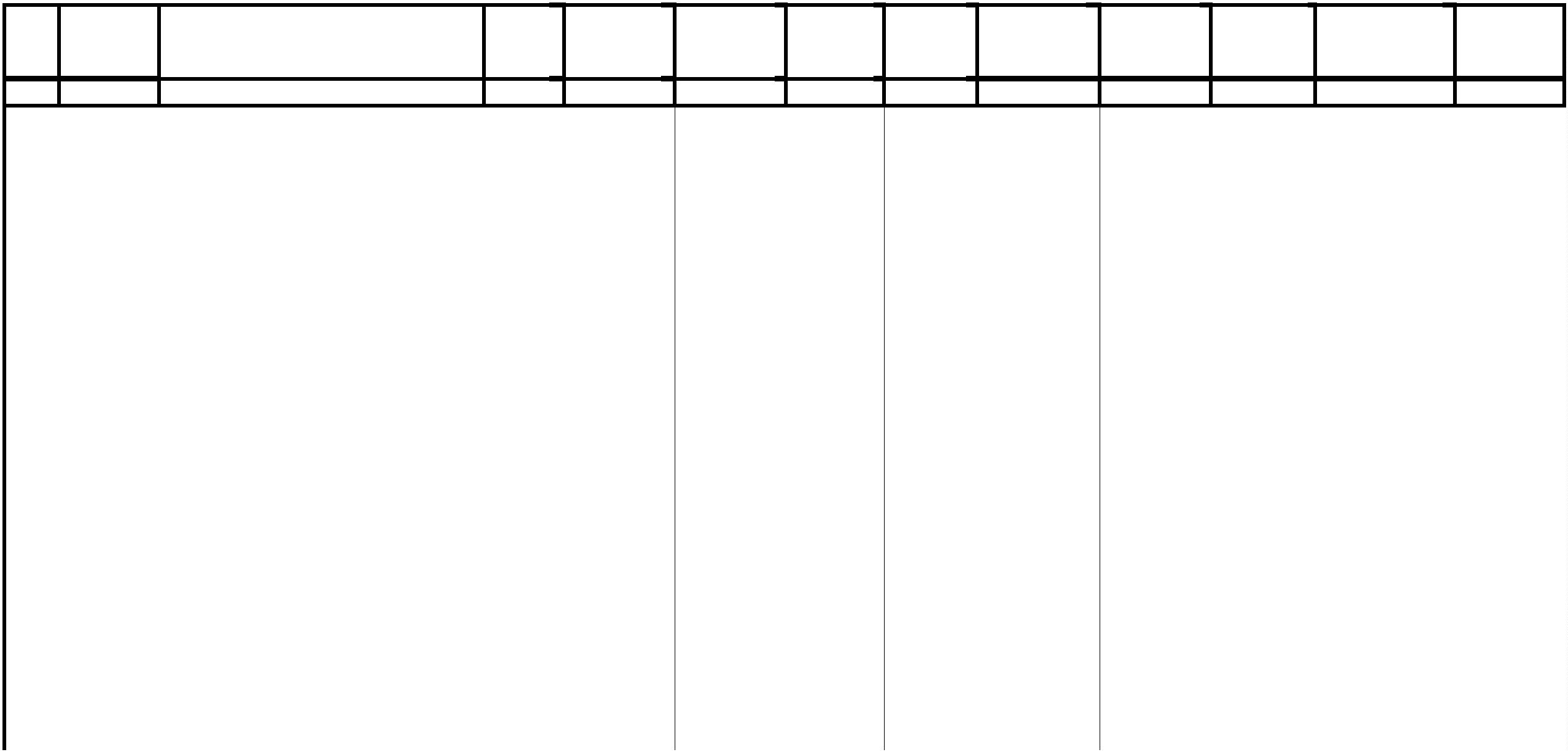 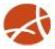 11111111222345678901985321911985312124985312191985323112985323911985324111985324911997013211R3Příplatek k cenám ochranného nátěru výztuže zapráce ve stísněném prostoruM2M2M2M2M2M2M2T27,980186,530186,530186,530186,530186,530186,5300,93380,818403,465403,465403,465403,465403,465403,46511,45852,838216,935216,935216,935216,935216,935216,93510,52595,00890,002 658,10166 011,7030 777,45156 685,2027 979,5065 285,5027 979,502 239,200,000,000,000,000,000,000,000,000,000,005 019,61193 072,1535 794,28182 225,4032 540,2575 927,2532 540,2525 260,0016 313,7563 762,167 677,71359 083,8566 571,73338 910,6060 519,75141 212,7560 519,7527 499,2017 759,90110 013,205 019,61193 072,1535 794,28182 225,4032 540,2575 927,2532 540,2525 260,0016 313,7563 762,16Stěrka k vyrovnání betonových ploch líce kleneb apodhledů tl do 5 mmPříplatek ke stěrce pro vyrovnání betonovýchploch za práci ve stísněném prostoru165,00Spojovací můstek reprofilovaného betonu nacementové bázi tl 2 mm840,00Příplatek k cenám spojovacího můstku za práci vestísněném prostoru150,00Impregnační nátěr betonu dvojnásobný (OS-A)350,00Příplatek k cenám ochranných nátěrů betonu zapráci ve stísněném prostoru150,00Vnitrostaveništní doprava suti a vybouranýchhmot pro budovy v do 6 m ručně2 400,001 550,004 840,00Odvoz suti a vybouraných hmot na skládku vč.uložení (poplatku) dle platné legislativy)T0,93311,45810,5251 446,15R12Přesun hmot pro úpravy vodních toků a kanálůvodorovně do 400m,svisle do 6m - ručněT9,55622,73013,17446 251,04Nové položkyOčištění zdiva nebo betonu zdí a valů předzapočetím oprav ručně123456-N 628195001-N 310218811-N 411354317-N 411354318-N 963051313-N 961044111M2M3M2M2M3M30,0000,0000,0000,0000,0000,0000,6810,2040,6810,204135,004 640,00304,000,000,000,000,000,000,000,000,000,000,000,0091,94946,5691,94946,5691,94946,56Zazdívka otvorů ve zdivu nadzákladovémkamenem pl do 1 m2Zřízení podpěrné konstrukce stropů výšky do 4m tl do 50 cm28,35028,3507,08828,35028,3507,0888 618,402 721,6060 815,048 618,402 721,6060 815,048 618,402 721,6060 815,04Odstranění podpěrné konstrukce stropů výškydo 4 m tl do 50 cm96,00Bourání ŽB stropů žebrových s rovnýmpodhledem8 580,003 990,00Bourání základů z betonu prostého0,0450,0450,00179,55179,55179,55Celkem757 203,540,001 046 031,121 803 234,661 046 031,12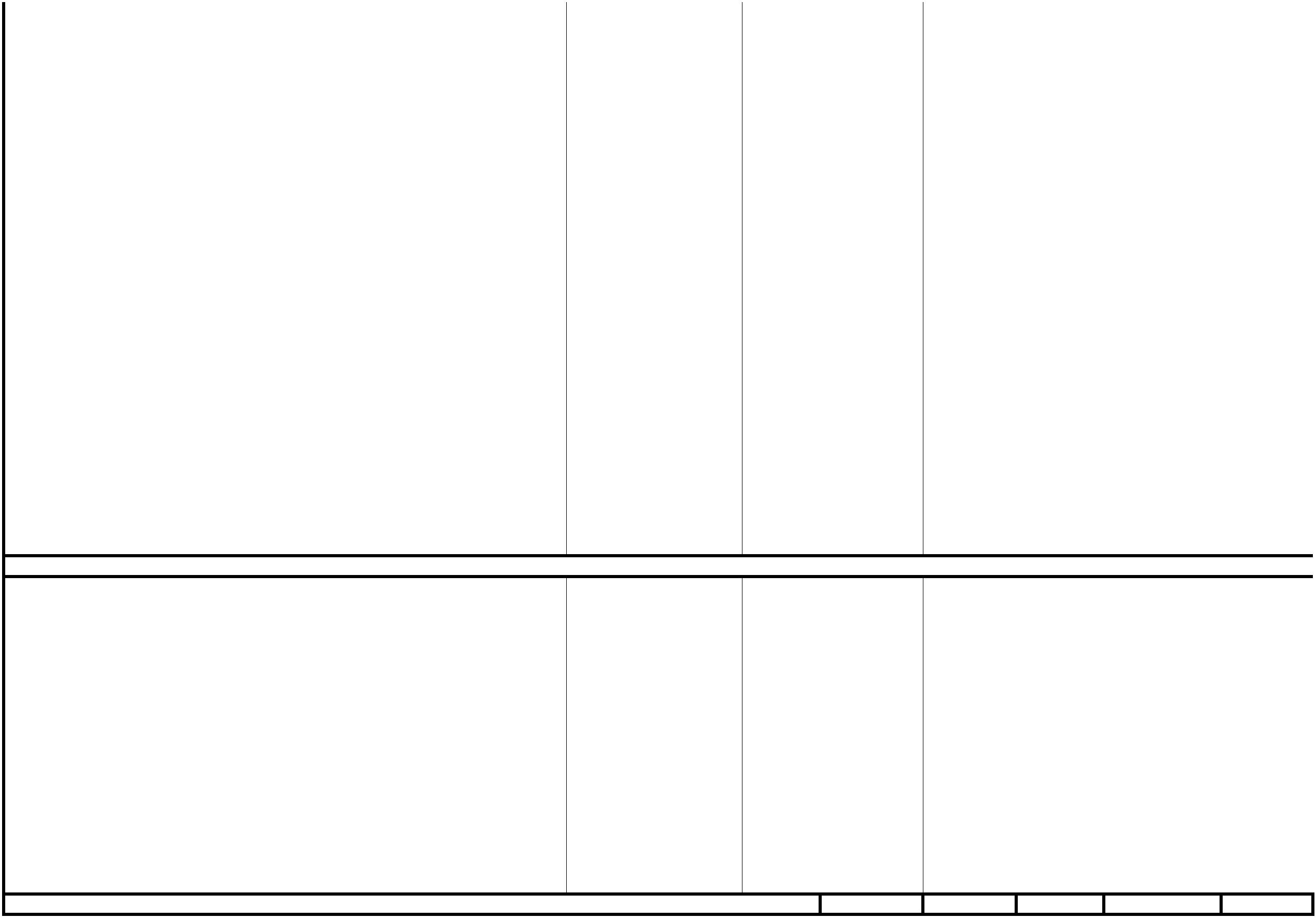 Za Zhotovitele:Datum:Za Objednatele:Datum:AspeFirma: ALGON a.sPříloha č.9S16.06.2023Rozpis ocenění změn položek - pro ZBV číslo: 1Evidenční číslo a název Stavby:VT Jáchymovský potok - oprava zakrytého profilu (dokončovací práce)Změna soupisu prací (SO/PS)Číslo a název stavebního objektu/provozního souboru (SO/PS):SO 02 - Benešovy rámy001Číslo a název podobjektu/rozpočtu:SO 02 - Benešovy rámyPoř. č.pol.Množství veSmlouvěMnožství veZměněMnožstvírozdíluCena zam.j. vKčCena celkemve Smlouvě vKčZměnyzáporné vKčZměnykladné vKčCena celkemve Změně vKčRozdíl cencelkem vKčKód položkyNázev položkym.j.123456789101112134629995101Očištění vnějších ploch tlakovou vodouM2212,000226,25014,25085,0018 020,000,001 211,2519 231,251 211,255679629995219629995223938904111985132311Očištění vnějších ploch otryskáním nesušenýmkřemičitým pískem betonového povrchuM2M2M3M282,00082,0005,00096,25096,2507,00014,25014,2502,000350,00110,0028 700,009 020,0017 500,004 305,000,000,000,000,004 987,501 567,507 000,0049,7033 687,5010 587,5024 500,004 354,704 987,501 567,507 000,0049,70Příplatek k cenám očištění vnějších plochotryskáním za práci ve stísněném nebo uzavřenémprostoruOdstranění bahna ze savek, kašen a obtokovýchkanálů3 500,00350,00Ruční dočištění ploch líce kleneb a podhledůocelových kartáči12,30012,4420,1421101985139111985311211Příplatek k očištění ploch za práci ve stísněnémprostoruM2M212,30012,30012,44212,4420,1420,106150,001 845,000,000,0021,301 866,3021,30Reprofilace líce kleneb a podhledů cementovousanační maltou tl do 10 mm1 750,0021 525,00185,5021 773,50248,5012985311911985321111Příplatek při reprofilaci sanační maltou za práci vestísněném prostoruM2M212,30012,30012,44212,4420,1060,142250,00680,003 075,008 364,000,000,0026,5096,563 110,508 460,5635,5096,5611Ochranný nátěr výztuže na cementové bázi stěn,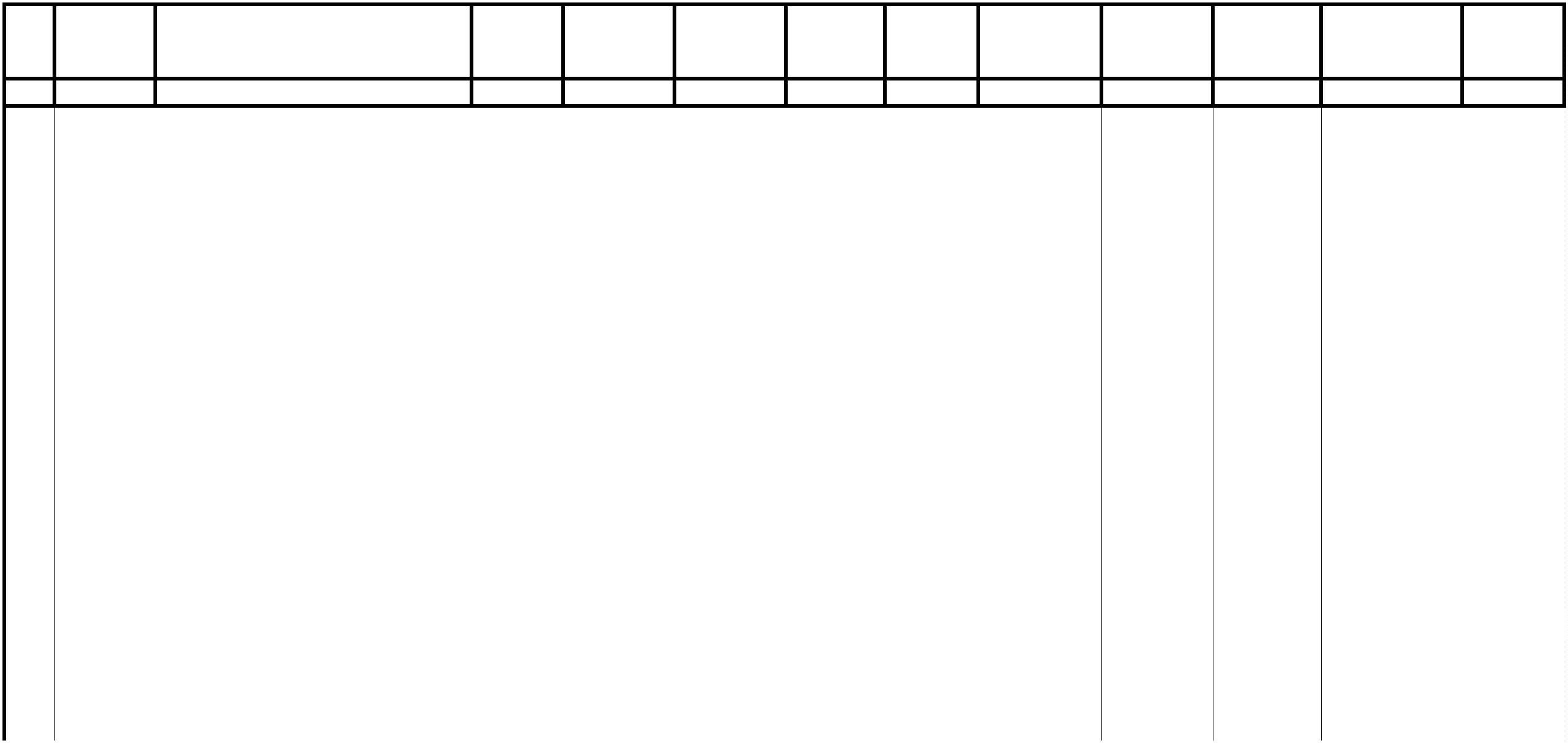 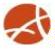 líce kleneb a podhledů 1 vrstva tl 1 mm111111122234567812985321911985312124985312191985323112985323911985324111985324911997013211997013219Příplatek k cenám ochranného nátěru výztuže zapráce ve stísněném prostoruM2M2M2M2M2M2M2T12,30082,00082,00082,00082,00082,00082,0009,23012,44296,25096,25096,25096,25096,25096,2509,3590,14214,25014,25014,25014,25014,25014,2500,12995,00890,00165,00840,00150,00350,00150,002 400,0050,001 168,5072 980,0013 530,0068 880,0012 300,0028 700,0012 300,0022 152,0062 291,250,000,000,000,000,000,000,000,000,0013,4912 682,502 351,2511 970,002 137,504 987,502 137,50309,601 181,9985 662,5015 881,2580 850,0014 437,5033 687,5014 437,5022 461,6071 012,0513,4912 682,502 351,2511 970,002 137,504 987,502 137,50309,60Stěrka k vyrovnání betonových ploch líce kleneb apodhledů tl do 5 mmPříplatek ke stěrce pro vyrovnání betonových plochza práci ve stísněném prostoruSpojovací můstek reprofilovaného betonu nacementové bázi tl 2 mmPříplatek k cenám spojovacího můstku za práci vestísněném prostoruImpregnační nátěr betonu dvojnásobný (OS-A)Příplatek k cenám ochranných nátěrů betonu zapráci ve stísněném prostoruVnitrostaveništní doprava suti a vybouraných hmotpro budovy v do 6 m ručněPříplatek k vnitrostaveništní dopravě suti aT1 245,8251 420,241174,4168 720,808 720,80vybouraných hmot za zvětšenou dopravu suti ZKD10 m2234R3Odvoz suti a vybouraných hmot na skládku vč.uložení (poplatku) dle platné legislativy)TT1,7307,5001,8590,1293,0001 550,001 450,002 681,500,000,00199,952 881,45199,95R14Vodorovná doprava bahna na skládku vč. uložení(poplatku) dle platné legislativy10,50010 875,004 350,0015 225,004 350,0025R12Přesun hmot pro úpravy vodních toků a kanálůvodorovně do 400m,svisle do 6m - ručněT4,5464,9660,4204 840,0022 002,640,002 032,8024 035,442 032,80Nové položky78-N 321322112-N 985411911Oprava konstrukce vodních staveb ze ŽBmrazuvzdorného tř. C25/30 do 3 m3M3M30,0000,0000,0730,0730,0730,0738 060,002 440,000,000,000,000,00588,38178,12588,38178,12588,38178,12Příplatek k beztlakovému zalití trhlin a dutin zapráci ve stísněném prostoruCelkem442 214,890,0067 805,20510 092,0967 877,20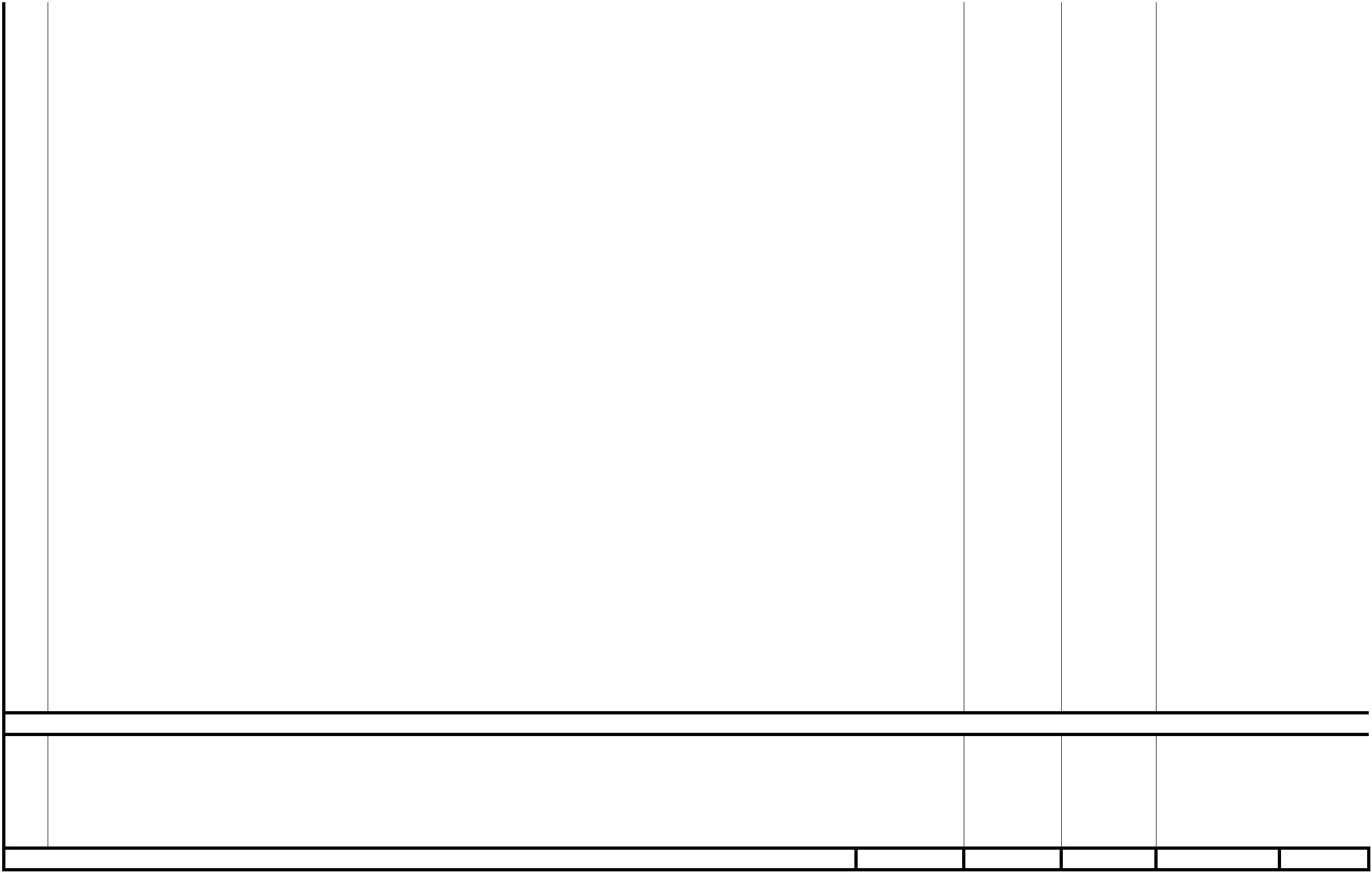 Za Zhotovitele:Datum:Za Objednatele:Datum:AspeFirma: ALGON a.sPříloha č.9S16.06.2023Rozpis ocenění změn položek - pro ZBV číslo: 1Evidenční číslo a název Stavby:VT Jáchymovský potok - oprava zakrytého profilu (dokončovací práce)Změna soupisu prací (SO/PS)Číslo a název stavebního objektu/provozního souboru (SO/PS):SO 04 - Železobetonový strop001Číslo a název podobjektu/rozpočtu:SO 04 - Železobetonový strop ( dopňující část pro provedení MŠ 02)Poř. č.pol.Množství veSmlouvěMnožství veZměněMnožstvírozdíluCena zam.j. vKčCena celkemve Smlouvě vKčZměnyzáporné vKčZměnykladné vKčCena celkemve Změně vKčRozdíl cencelkem vKčKód položky2Název položky3m.j.415678910111213Nové položkyRozebrání dlažeb vozovek ze zámkové dlažby složem z kameniva ručně9-N 113106171M2M3M3M3M2M2M2M2M2M20,0007,8407,840122,000,000,00956,48956,48956,4810-N 131251100Hloubení jam nezapažených v hornině třídytěžitelnosti I, skupiny 3 objem do 20 m3 strojně0,0000,0000,0000,0000,0000,0000,0000,0000,0005,8803,4603,4600,6005,8809,0209,0200,9908,8005,8803,4603,4600,6005,8809,0209,0200,9908,800591,001 450,00239,00306,00400,00329,00106,00760,0025,900,000,000,000,000,000,000,000,000,000,000,000,000,000,000,000,000,000,003 475,085 017,00826,943 475,085 017,00826,943 475,085 017,00826,94111111111-N R2Vodorovné přemístění výkopku na skládku vč.Uložení (poplatku) dle platné legislativy2-N 1741111013-N 5648711114-N 5962111105-N 6299952196-N 6299952237-N 6324501248-N 711112001Zásyp jam, šachet rýh nebo kolem objektůsypaninou se zhutněním ručněPodklad ze štěrkodrtě ŠD tl 250 mm183,60183,60183,60Kladení zámkové dlažby komunikací pro pěší tl2 352,002 967,58956,122 352,002 967,58956,122 352,002 967,58956,1260 mm skupiny A pl do 50 m2Očištění vnějších ploch tryskáním betonovéhopovrchuPříplatek k očištění za zvýšenou pracnost vestísněném nebo uzavřeném profiluCementový potěr (vyrovnávací) provedený vpásu o průměrné tl. 40-50 mm752,40752,40752,40Provedení izolace proti zemní vlhkosti svislé za227,92227,92227,92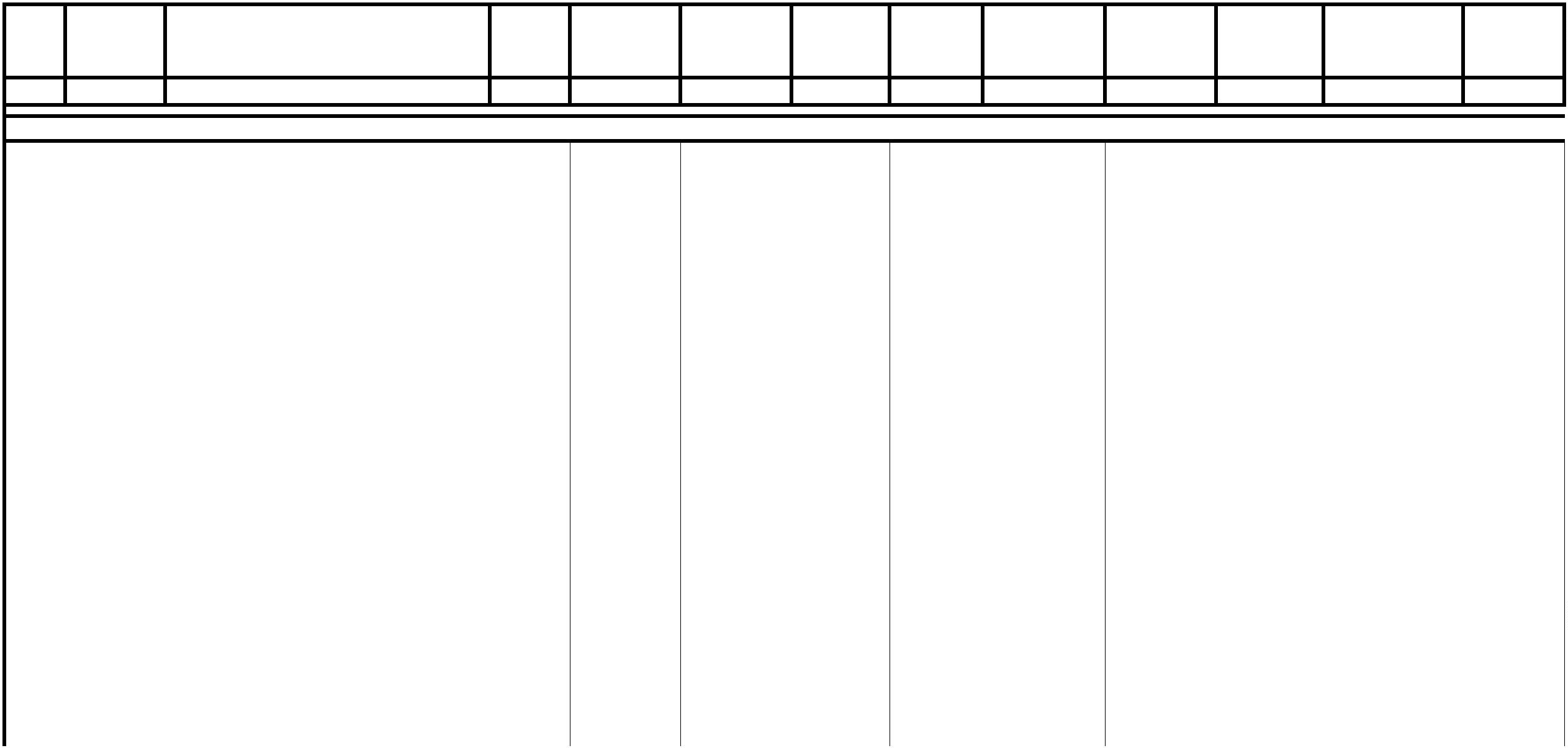 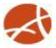 studena nátěrem penetračnímlak penetrační asfaltový12222229-N 111631500-N 7111415591-N 7111425592-N 628321343-N 7114911724-N 7114912725-N 69311172TM2M2M2M2M2M2T0,0000,0000,0000,0000,0000,0000,0000,0000,0000,0000,0000,0000,0000,0306,0002,80010,1206,0002,8009,2400,0961,8751,0004,3134,3136,0000,0306,0002,80010,1206,0002,8009,2400,0961,8751,0004,3134,3136,00085 700,00124,00142,00168,0061,500,000,000,000,000,000,000,000,000,000,000,000,000,000,000,000,000,000,000,000,000,000,000,000,000,000,002 571,00744,002 571,00744,002 571,00744,00Provedení izolace proti zemní vlhkosti pásypřitavením NAIP na ploše vodorovnéProvedení izolace proti zemní vlhkosti pásypřitavením NAIP na ploše svislé397,60397,60397,60pás asfaltový natavitelný oxidovaný tl 4,0mmtypu V60 S40 s vložkou ze skleněné rohože, sjemnozrnným minerálním posypem1 700,16369,001 700,16369,001 700,16369,00Provedení izolace proti povrchové apodpovrchové tlakové vodě ostatní na ploševodorovné z textiliíProvedení izolace proti povrchové apodpovrchové tlakové vodě ostatní na plošesvislé z textilií108,0034,30302,40302,40302,40Geotextilie PP s ÚV stabilizací 300g/m2316,93316,93316,93222336-N 9987111018-N 9630513139-N 9630151410-N 9970132111-N R3Přesun hmot pro izolace proti vodě, vlhkosti aplynům, vodorovná dopravní vzdálenost 10m vobjektech výšky do 6m1 190,008 580,00770,00928,001 550,00220,00114,24114,24114,24Bourání ŽB stropů žebrových s rovnýmpodhledemM3KUST16 087,50770,0016 087,50770,0016 087,50770,00Demontáž prefabrikovaných krycích desekkanálů, šachet nebo žump do hmotnosti 0,5 tVnitrostaveništní doprava suti a vybouranýchhmot vodorovně do 50m svisle výšky do 6m -ručně4 002,466 685,151 320,004 002,466 685,151 320,004 002,466 685,151 320,00Odvoz suti a vybouraných hmot na skládku vč.Uložení (poplatku) dle platné legislativyT6R13Montáž a demontáž lešeňové podlahy vč.příplatku za použití po celou dobu realizaceM2Celkem0,000,0053 095,5753 095,5753 095,57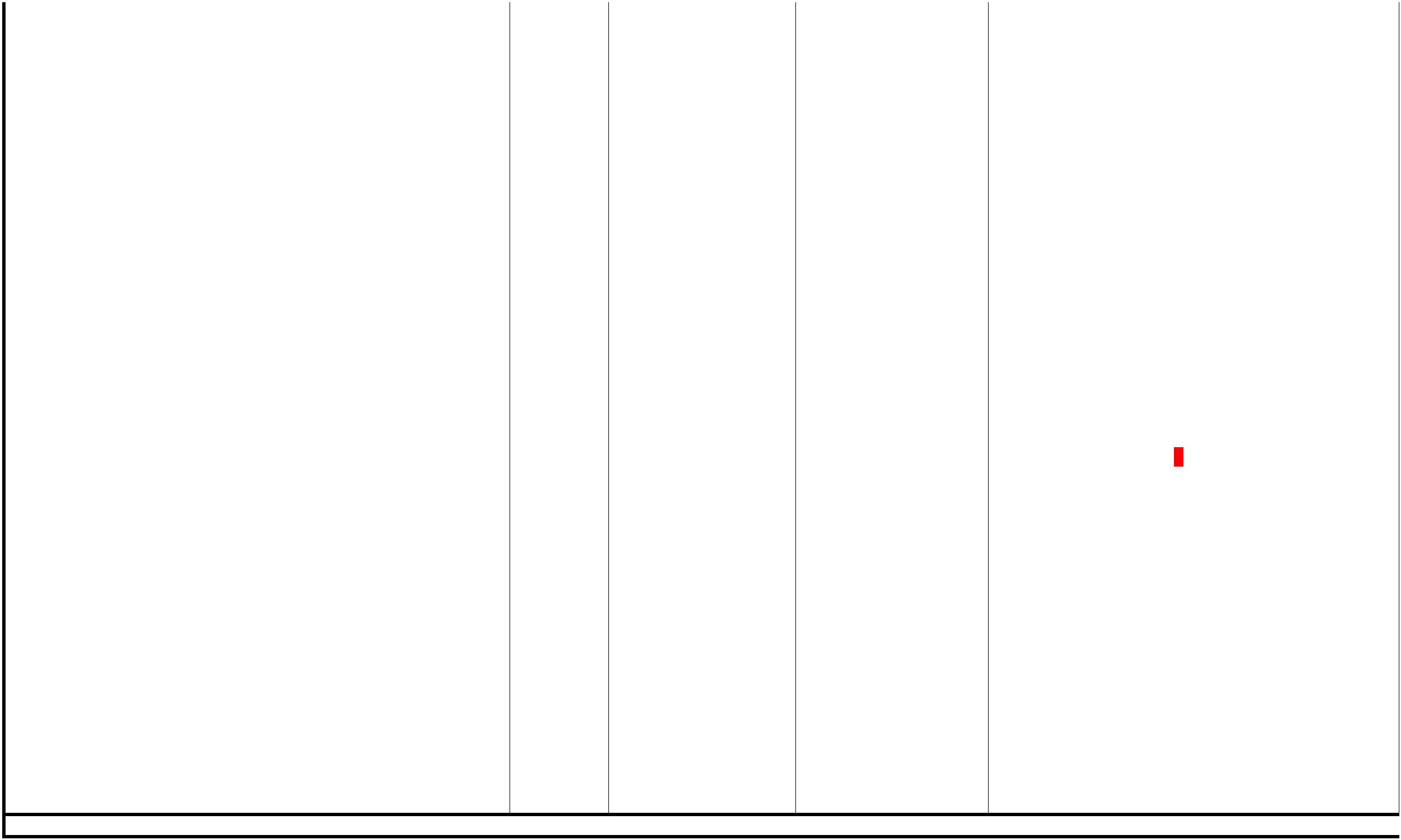 Za Zhotovitele:Datum:Za Objednatele:Datum:AspeFirma: ALGON a.sPříloha č.9S16.06.2023Rozpis ocenění změn položek - pro ZBV číslo: 1Evidenční číslo a název Stavby:VT Jáchymovský potok - oprava zakrytého profilu (dokončovací práce)Změna soupisu prací (SO/PS)Číslo a název stavebního objektu/provozního souboru (SO/PS):Vedlejší náklady001Číslo a název podobjektu/rozpočtu:Vedlejší nákladyPoř. č.pol.Množství veSmlouvěMnožství veZměněMnožstvírozdíluCena zam.j. vKčCena celkemve Smlouvě vKčZměnyzáporné vKčZměnykladné vKčCena celkemve Změně vKčRozdíl cencelkem vKčKód položkyNázev položky3m.j.124567891011121312040002000Osvětlení uazvřeného profiluSOUBOR1,0001,1500,15040 000,0040 000,000,006 000,0046 000,006 000,0032-N R14-N3-N R15-NVytyčení sítí správci (VO, ČEZ Energetické službys.r.o., ČEZ Distribuce a.s. ..)SOUBORSOUBOR0,0000,0001,0001,0001,00010 000,0018 000,000,000,000,000,0010 000,0018 000,0010 000,0018 000,0010 000,0018 000,003Přeložka inženýrských sítí správci ("VO")1,000Celkem40 000,000,0034 000,0074 000,0034 000,00Za Zhotovitele:Datum:Za Objednatele:Datum: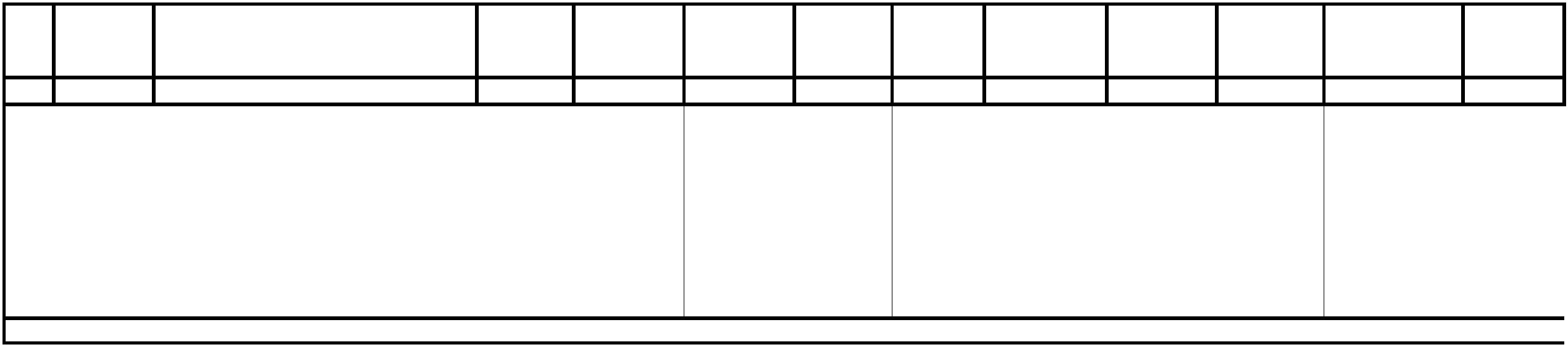 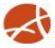 